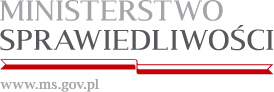 KARTA INFORMACYJNA PORADNICTWANIEODPŁATNA MEDIACJA
NIEODPŁATNA MEDIACJA
NIEODPŁATNA MEDIACJA
NIEODPŁATNA MEDIACJA
NIEODPŁATNA MEDIACJA
NIEODPŁATNA MEDIACJA
NIEODPŁATNA MEDIACJA
Opis usługiMediacja jest metodą rozwiązywania konfliktów, w której uczestnicy poszukują najlepszych dla siebie rozwiązań. Osoba prowadząca mediację wspiera strony w znalezieniu przez nie satysfakcjonującego porozumienia. Mediacja jest dobrowolna                  i poufna. Mediacje prowadzi mediator, czyli osoba profesjonalnie przygotowana do rozwiązywania sporów, która jest niezależna, bezstronna wobec uczestników i neutralna wobec przedmiotu sporu.Nieodpłatna mediacja może być prowadzona w sprawach małżeńskich, rodzinnych, sąsiedzkich, konsumenckich i w innych kwestiach spornych, w tym również w sprawach toczących się już na drodze sądowej, o ile sąd nie skierował jeszcze sprawy                     do mediacji sądowej.Usługa może obejmować również: rozmowę informacyjną o możliwościach wykorzystania polubownych metod rozwiązywania sporów.przygotowanie projektu umowy o mediacje lub wniosku 
o mediacje, który osoba inicjująca mediację wystosuje                      do drugiej strony sporu.Nieodpłatna mediacja nie może być prowadzona w sprawach formalnie skierowanych do mediacji (przez sąd albo inny organ), 
a także w sprawach, gdzie zachodzi podejrzenie przemocy                       w relacji stron.Mediacja jest metodą rozwiązywania konfliktów, w której uczestnicy poszukują najlepszych dla siebie rozwiązań. Osoba prowadząca mediację wspiera strony w znalezieniu przez nie satysfakcjonującego porozumienia. Mediacja jest dobrowolna                  i poufna. Mediacje prowadzi mediator, czyli osoba profesjonalnie przygotowana do rozwiązywania sporów, która jest niezależna, bezstronna wobec uczestników i neutralna wobec przedmiotu sporu.Nieodpłatna mediacja może być prowadzona w sprawach małżeńskich, rodzinnych, sąsiedzkich, konsumenckich i w innych kwestiach spornych, w tym również w sprawach toczących się już na drodze sądowej, o ile sąd nie skierował jeszcze sprawy                     do mediacji sądowej.Usługa może obejmować również: rozmowę informacyjną o możliwościach wykorzystania polubownych metod rozwiązywania sporów.przygotowanie projektu umowy o mediacje lub wniosku 
o mediacje, który osoba inicjująca mediację wystosuje                      do drugiej strony sporu.Nieodpłatna mediacja nie może być prowadzona w sprawach formalnie skierowanych do mediacji (przez sąd albo inny organ), 
a także w sprawach, gdzie zachodzi podejrzenie przemocy                       w relacji stron.Mediacja jest metodą rozwiązywania konfliktów, w której uczestnicy poszukują najlepszych dla siebie rozwiązań. Osoba prowadząca mediację wspiera strony w znalezieniu przez nie satysfakcjonującego porozumienia. Mediacja jest dobrowolna                  i poufna. Mediacje prowadzi mediator, czyli osoba profesjonalnie przygotowana do rozwiązywania sporów, która jest niezależna, bezstronna wobec uczestników i neutralna wobec przedmiotu sporu.Nieodpłatna mediacja może być prowadzona w sprawach małżeńskich, rodzinnych, sąsiedzkich, konsumenckich i w innych kwestiach spornych, w tym również w sprawach toczących się już na drodze sądowej, o ile sąd nie skierował jeszcze sprawy                     do mediacji sądowej.Usługa może obejmować również: rozmowę informacyjną o możliwościach wykorzystania polubownych metod rozwiązywania sporów.przygotowanie projektu umowy o mediacje lub wniosku 
o mediacje, który osoba inicjująca mediację wystosuje                      do drugiej strony sporu.Nieodpłatna mediacja nie może być prowadzona w sprawach formalnie skierowanych do mediacji (przez sąd albo inny organ), 
a także w sprawach, gdzie zachodzi podejrzenie przemocy                       w relacji stron.Mediacja jest metodą rozwiązywania konfliktów, w której uczestnicy poszukują najlepszych dla siebie rozwiązań. Osoba prowadząca mediację wspiera strony w znalezieniu przez nie satysfakcjonującego porozumienia. Mediacja jest dobrowolna                  i poufna. Mediacje prowadzi mediator, czyli osoba profesjonalnie przygotowana do rozwiązywania sporów, która jest niezależna, bezstronna wobec uczestników i neutralna wobec przedmiotu sporu.Nieodpłatna mediacja może być prowadzona w sprawach małżeńskich, rodzinnych, sąsiedzkich, konsumenckich i w innych kwestiach spornych, w tym również w sprawach toczących się już na drodze sądowej, o ile sąd nie skierował jeszcze sprawy                     do mediacji sądowej.Usługa może obejmować również: rozmowę informacyjną o możliwościach wykorzystania polubownych metod rozwiązywania sporów.przygotowanie projektu umowy o mediacje lub wniosku 
o mediacje, który osoba inicjująca mediację wystosuje                      do drugiej strony sporu.Nieodpłatna mediacja nie może być prowadzona w sprawach formalnie skierowanych do mediacji (przez sąd albo inny organ), 
a także w sprawach, gdzie zachodzi podejrzenie przemocy                       w relacji stron.Mediacja jest metodą rozwiązywania konfliktów, w której uczestnicy poszukują najlepszych dla siebie rozwiązań. Osoba prowadząca mediację wspiera strony w znalezieniu przez nie satysfakcjonującego porozumienia. Mediacja jest dobrowolna                  i poufna. Mediacje prowadzi mediator, czyli osoba profesjonalnie przygotowana do rozwiązywania sporów, która jest niezależna, bezstronna wobec uczestników i neutralna wobec przedmiotu sporu.Nieodpłatna mediacja może być prowadzona w sprawach małżeńskich, rodzinnych, sąsiedzkich, konsumenckich i w innych kwestiach spornych, w tym również w sprawach toczących się już na drodze sądowej, o ile sąd nie skierował jeszcze sprawy                     do mediacji sądowej.Usługa może obejmować również: rozmowę informacyjną o możliwościach wykorzystania polubownych metod rozwiązywania sporów.przygotowanie projektu umowy o mediacje lub wniosku 
o mediacje, który osoba inicjująca mediację wystosuje                      do drugiej strony sporu.Nieodpłatna mediacja nie może być prowadzona w sprawach formalnie skierowanych do mediacji (przez sąd albo inny organ), 
a także w sprawach, gdzie zachodzi podejrzenie przemocy                       w relacji stron.Mediacja jest metodą rozwiązywania konfliktów, w której uczestnicy poszukują najlepszych dla siebie rozwiązań. Osoba prowadząca mediację wspiera strony w znalezieniu przez nie satysfakcjonującego porozumienia. Mediacja jest dobrowolna                  i poufna. Mediacje prowadzi mediator, czyli osoba profesjonalnie przygotowana do rozwiązywania sporów, która jest niezależna, bezstronna wobec uczestników i neutralna wobec przedmiotu sporu.Nieodpłatna mediacja może być prowadzona w sprawach małżeńskich, rodzinnych, sąsiedzkich, konsumenckich i w innych kwestiach spornych, w tym również w sprawach toczących się już na drodze sądowej, o ile sąd nie skierował jeszcze sprawy                     do mediacji sądowej.Usługa może obejmować również: rozmowę informacyjną o możliwościach wykorzystania polubownych metod rozwiązywania sporów.przygotowanie projektu umowy o mediacje lub wniosku 
o mediacje, który osoba inicjująca mediację wystosuje                      do drugiej strony sporu.Nieodpłatna mediacja nie może być prowadzona w sprawach formalnie skierowanych do mediacji (przez sąd albo inny organ), 
a także w sprawach, gdzie zachodzi podejrzenie przemocy                       w relacji stron.Kto może skorzystać                           Uprawniona do zainicjowania takiej darmowej mediacji jest każda osoba, której nie stać na odpłatną pomoc prawną i która złoży stosowne oświadczenie w tej sprawie. Druga strona sporu, zapraszana do mediacji przez osobę uprawnioną, nie musi spełniać tych warunków. Uprawniona do zainicjowania takiej darmowej mediacji jest każda osoba, której nie stać na odpłatną pomoc prawną i która złoży stosowne oświadczenie w tej sprawie. Druga strona sporu, zapraszana do mediacji przez osobę uprawnioną, nie musi spełniać tych warunków. Uprawniona do zainicjowania takiej darmowej mediacji jest każda osoba, której nie stać na odpłatną pomoc prawną i która złoży stosowne oświadczenie w tej sprawie. Druga strona sporu, zapraszana do mediacji przez osobę uprawnioną, nie musi spełniać tych warunków. Uprawniona do zainicjowania takiej darmowej mediacji jest każda osoba, której nie stać na odpłatną pomoc prawną i która złoży stosowne oświadczenie w tej sprawie. Druga strona sporu, zapraszana do mediacji przez osobę uprawnioną, nie musi spełniać tych warunków. Uprawniona do zainicjowania takiej darmowej mediacji jest każda osoba, której nie stać na odpłatną pomoc prawną i która złoży stosowne oświadczenie w tej sprawie. Druga strona sporu, zapraszana do mediacji przez osobę uprawnioną, nie musi spełniać tych warunków. Uprawniona do zainicjowania takiej darmowej mediacji jest każda osoba, której nie stać na odpłatną pomoc prawną i która złoży stosowne oświadczenie w tej sprawie. Druga strona sporu, zapraszana do mediacji przez osobę uprawnioną, nie musi spełniać tych warunków. Forma zapisu Termin wizyty ustalany jest w punkach nieodpłatnej pomocy prawnej i nieodpłatnego poradnictwa obywatelskiego Termin wizyty ustalany jest w punkach nieodpłatnej pomocy prawnej i nieodpłatnego poradnictwa obywatelskiego Termin wizyty ustalany jest w punkach nieodpłatnej pomocy prawnej i nieodpłatnego poradnictwa obywatelskiego Termin wizyty ustalany jest w punkach nieodpłatnej pomocy prawnej i nieodpłatnego poradnictwa obywatelskiego Termin wizyty ustalany jest w punkach nieodpłatnej pomocy prawnej i nieodpłatnego poradnictwa obywatelskiego Termin wizyty ustalany jest w punkach nieodpłatnej pomocy prawnej i nieodpłatnego poradnictwa obywatelskiego Inne informacje               Mediacja co do zasady jest świadczona podczas osobistej wizyty 
w punkach nieodpłatnej pomocy prawnej i nieodpłatnego poradnictwa obywatelskiego.Mediacja co do zasady jest świadczona podczas osobistej wizyty 
w punkach nieodpłatnej pomocy prawnej i nieodpłatnego poradnictwa obywatelskiego.Mediacja co do zasady jest świadczona podczas osobistej wizyty 
w punkach nieodpłatnej pomocy prawnej i nieodpłatnego poradnictwa obywatelskiego.Mediacja co do zasady jest świadczona podczas osobistej wizyty 
w punkach nieodpłatnej pomocy prawnej i nieodpłatnego poradnictwa obywatelskiego.Mediacja co do zasady jest świadczona podczas osobistej wizyty 
w punkach nieodpłatnej pomocy prawnej i nieodpłatnego poradnictwa obywatelskiego.Mediacja co do zasady jest świadczona podczas osobistej wizyty 
w punkach nieodpłatnej pomocy prawnej i nieodpłatnego poradnictwa obywatelskiego.Jednostka prowadzącaJednostka prowadząca        adres        adresdni i godziny dyżurówdni i godziny dyżurówtelefontelefonRadcy prawni Radcy prawni ul. Struga 8826-600 Radomul. Struga 8826-600 RadomCzwartekOd godz. 10:00 do godz. 18:00CzwartekOd godz. 10:00 do godz. 18:00509 015 211509 015 211Adwokaci Adwokaci ul. Reja 526-600 Radomul. Reja 526-600 RadomŚrodyOd godz. 08:00 do godz. 16:00PiątekOd godz. 10:00 do godz. 12:00ŚrodyOd godz. 08:00 do godz. 16:00PiątekOd godz. 10:00 do godz. 12:00509 145 170509 145 170Fundacja Instytut Spraw Publicznychul. Reja 5 26-600 Radomul. Reja 5 26-600 RadomOd wtorku do czwartku od godz. 10:00 do godz. 18:00Od wtorku do czwartku od godz. 10:00 do godz. 18:00(48) 36 20 155(48) 36 20 155Stowarzyszenie Rozwoju Społecznego „MAGIS” Stowarzyszenie Rozwoju Społecznego „MAGIS” ul. Reja 526-600 Radomul. Reja 526-600 RadomOd poniedziałku do piątkuod godz. 14:00 do godz. 18:00Od poniedziałku do piątkuod godz. 14:00 do godz. 18:00(48) 36 20 309(48) 36 20 309